Séance 4 – fiche enseignantCrues récentes dans le Bassin versant des UssesCrue du 4 mai 2015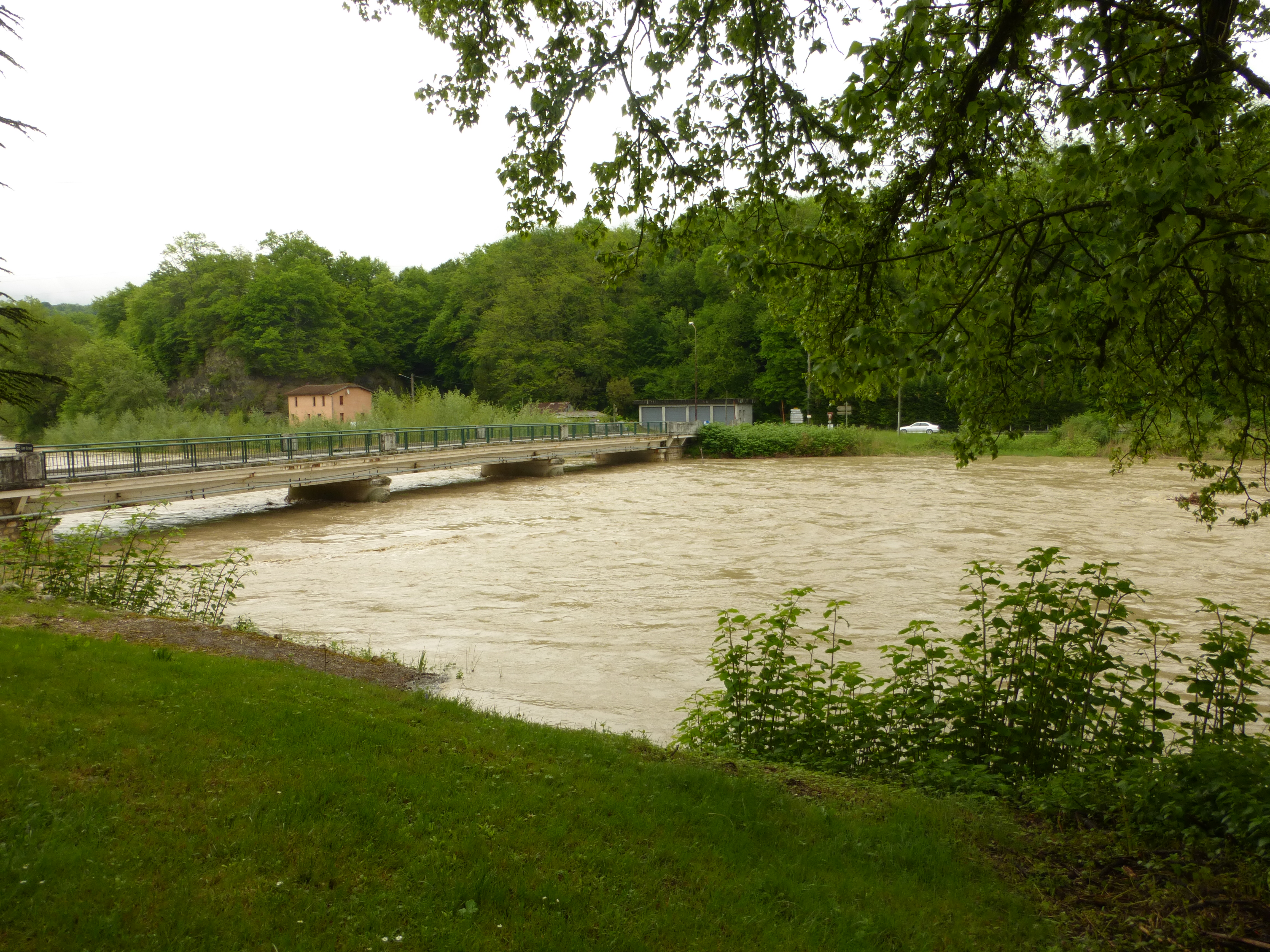 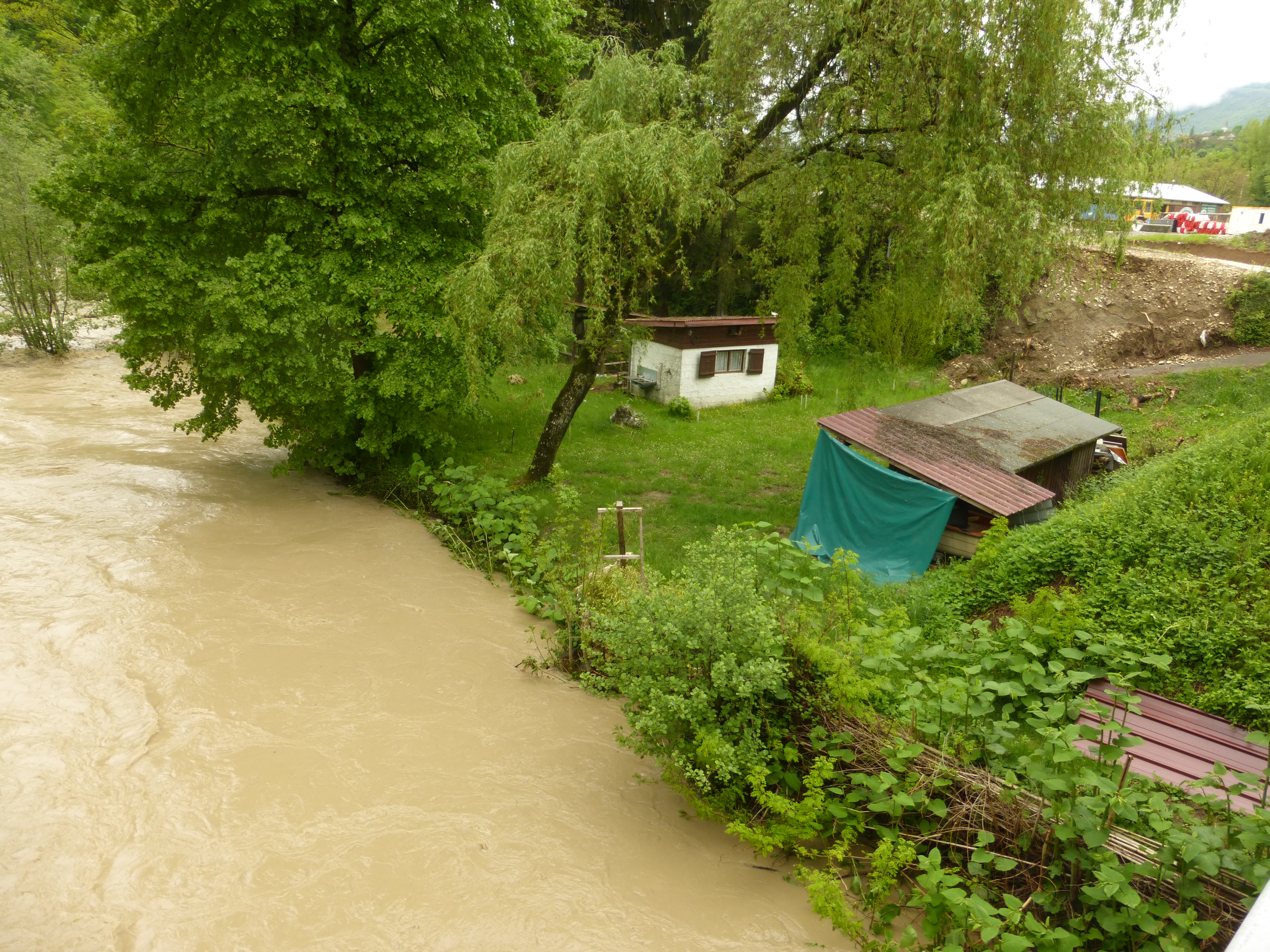 Mêmes endroits en période normale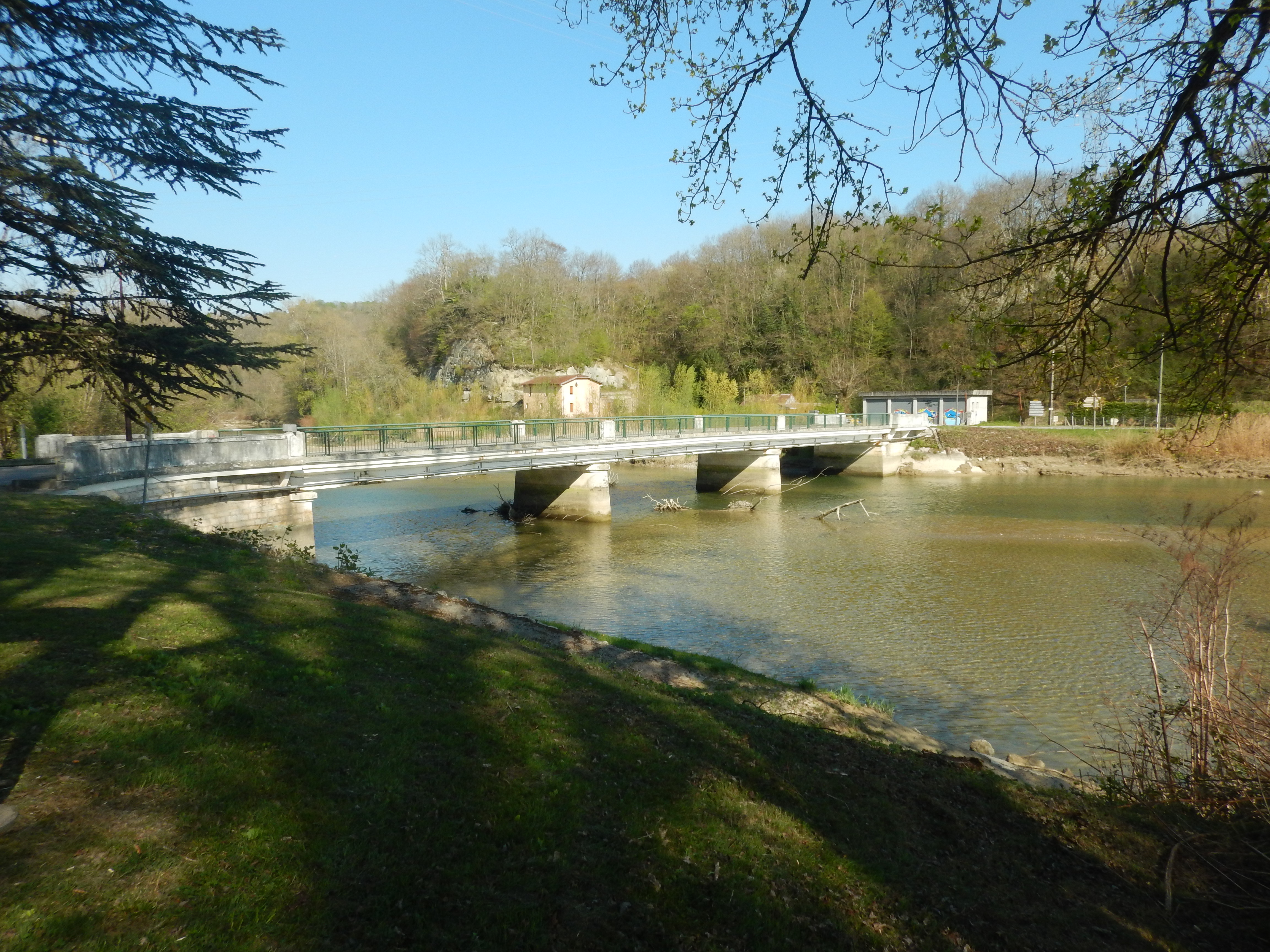 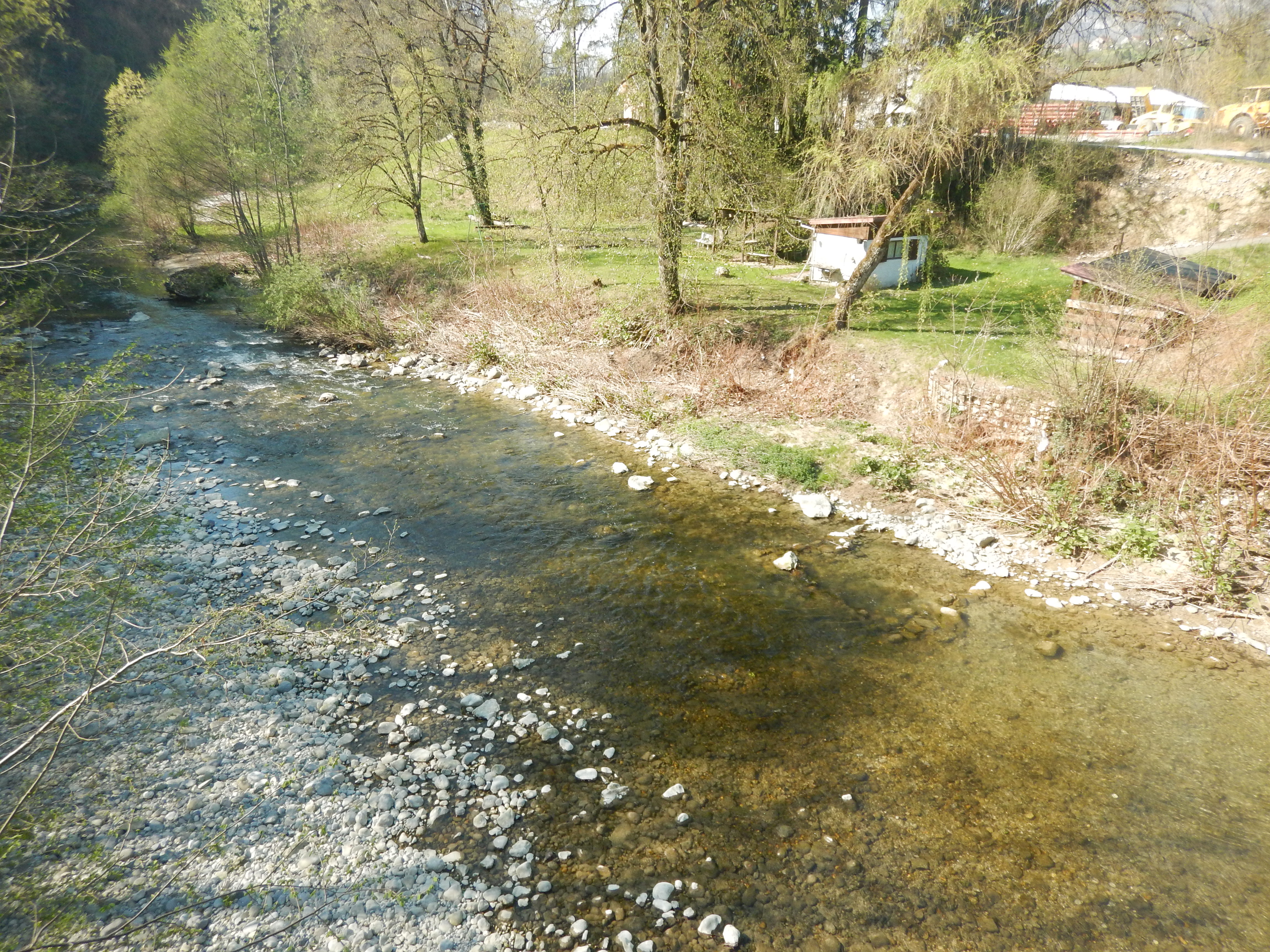 